Дошкольник и Интернет. Плюсы и минусы.Психологи говорят, что огромных различий между детьми и родителями нет.  Ребёнок должен пройти все этапы развития, и основной для дошкольного возраста - игра. Если ребёнок не умеет играть в реальности, это весьма опасно для будущего. Дошкольнику необходим физический контакт с реальным миром, обратная связь, ему очень важно видеть результат своих действий. Учиться выигрывать, проигрывать, договариваться, любить. Например, в компьютерной игре малыш ухаживает, играет, воспитывает щенка, он очень горд своими результатами, чувствует себя взрослым. Но в реальности совсем другое: за живым щенком надо ухаживать по-другому, по-настоящему, выводить на прогулки; его можно погладить, а в благодарность он оближет тебя, потрётся своим бочком, то есть, даст обратную связь. Каждому ребёнку важен тактильный контакт, тепло прикосновения. Тактильные контакты развивают способность открываться миру. Если человек сидит в своём коконе, много времени проводит у гаджетов, он не понимает, что такое быть открытым, что такое не бояться, он не хочет взаимодействовать с реальным миром. По данным исследователей уже в 3-4 года дети делают «первые шаги» в виртуальном пространстве. Ребенок еще не осознает, что такое Интернет, в чем его отличие от других источников детской информации, и какие возможности он представляет, но потребность в этом ресурсе уже начинает формироваться, причем настолько сильная, что заметить ее, просто нельзя. «За» и «Против»В чем польза  интернета для дошкольников?Плюсы Интернета:Быстрый поиск нужной и полезной информации: на просторах паутины есть замечательные мультфильмы, множество книг и сказок, ответы на свои вопросыФормирование устойчивой мотивации у ребенка к обучению, поиску информации, получение знанийИнтенсивное развитие новых умений и навыковДетям до  5 лет НЕ РЕКОМЕНДУЕТСЯ пользоваться компьютером. Детям 5–7 лет МОЖНО «ОБЩАТЬСЯ» С КОМПЬЮТЕРОМ не более 10-15 минут в день  3–4 раза в неделю.Интернет является не только зоной развития для детей, но и областью риска для их психического, физического здоровья и социального самочувствия.Минусы Интернета:Негативное влияние на здоровье растущего ребенка (особенно зрение)Опасность некачественного контента. Чуткое восприятие негативной информацииВероятность формирования компьютерной зависимости (при длительном погружении)Правила безопасного путешествия в СетиПолностью исключить компьютер из жизни современного ребенка вряд ли получится. Но необходимо придерживаться некоторых правил, чтобы Интернет не принес вред вашему малышу:Собственным примером показывайте, что нет ничего интереснее настоящей жизни. Переключите внимание ребенка на себя, ведь мама с папой гораздо интереснее, чем компьютер. Помните! Ребенку для полного и гармоничного развития необходимо расти в семейном окружении, в атмосфере счастья, любви и понимания. Можно занять ребенка работой по хозяйству: дети очень любят помогать родителям. Лучшее времяпрепровождение - общение с друзьями. В общении малыш набирается опыта, вырабатывает важные социальные навыки и просто дает выход энергии, которой у него так много. Приобщайте ребенка к культуре и спорту, чтобы он не стремился заполнить свободное время компьютерными играми. Помните, что дошкольники подражают родителям во всем, в том числе в манере поведения. Одна из причин, по которой маленькие дети жить не могут без планшетов – родители-гаджетоманы. Чтобы предупредить беду, скорректируйте свои привычки, возьмите уклон в сторону интересного и полезного отдыха. Проводите больше времени вместе, гуляйте, посещайте детские площадки, выставки, читайте, играйте в активные игры.Внимательно относитесь  к действиям ваших детей в «мировой паутине».Не отправляйте детей в «свободное плавание» по Интернету. Оставить ребёнка в Интернете без присмотра – всё равно, что оставить его одного в большом городе. Детское любопытство или случайный клик по интересной ссылке легко уведут его на опасные сайты. Активно участвуйте в общении ребенка с Интернет. Поместите компьютер в месте, доступном для всех членов семьи, а не в комнате ребенка. Разрешайте пользоваться интернетом только в своем присутствии.Учите дошкольника делиться своими успехами и неудачами в деле освоения Интернета с вами, беседуйте с ребенком о том, что нового для себя он узнает с помощью Интернет, чтобы вовремя предупредить угрозу. Приучите вашего ребенка сообщать вам о любых угрозах или тревогах, связанных с Интернет.Информируйте ребенка о возможностях и опасностях, которые несет в себе сеть:Научите ребенка искать нужную информацию и проверять ее, в том числе  и с вашей помощью.Доступ к Интернету для дошкольников ограничьте до списка знакомых, полезных, интересных и безопасных  веб-сайтов, выбранных заранее.Выберите удобную форму контроля пребывания вашего ребенка в Сети:Установите на ваш компьютер программное обеспечение - родительский контроль.Ограничьте время пребывания вашего ребенка в Интернете.Регулярно отслеживайте ресурсы, которые посещает ваш ребенок, какую информацию просматривает.Полезные интернет ресурсы для родителей дошкольниковhttp://www.solnet.ee/  - Детский развлекательно-познавательный портал «Солнышко». Для детей - развлечения (игры, мультфильмы, сказки, раскраски) и полезные материалы. Для родителей и педагогов, ищущих информацию в интернете, - масса стишков и загадок, собранных по темам, пословицы, сценарии к детским праздникам.
http://www.lukoshko.net/ - Лукошко сказок. Сайт предлагает сказки, стихи и рассказы для детей. Здесь можно найти русские народные сказки и сказки других народов, рассказы о животных, стихи и песни для детей.
http://www.raskraska.ru/ - Раскраска. Здесь можно найти для малыша любой рисунок для раскраски и распечатать его в черно-белом варианте, чтобы ребенок мог раскрасить выбранную картинку. Все раскраски предоставляются бесплатно.
http://detstvo.ru/ - Детство. Сайт для детей, пап и мам. На сайте имеется электронная детская библиотека, кулинарная книга, песни и сказки. Кроме того, можно прослушать он-лайн программы детского радио.
http://www.danilova.ru/ - Ранее развитие детей. На сайте представлены публикации по раннему развитию детей, книги для родителей и детей. Раннее обучение математике, чтению.http://www.kindereducation.com/ - «Дошколёнок». Электронный журнал для детей и родителей, на страницах которого опубликованы материалы для обучения, воспитания и развлечения детей дошкольного и младшего школьного возраста, собранные по тематическим разделам: развитие речи, веселый счет, изостудия, психология, игры и конкурсы, будь здоров. http://talant.spb.ru/ - Созидание талантов. Сайт Общества раннего детского обучения, создаваемый психологами, журналистами и педагогами и содержащий различные материалы для родителей, интересующихся вопросами раннего обучения и развития детей.
http://edu.rin.ru/preschool/index.html - Дошкольное образование. Сайт предназначен для дошкольников, их родителей, а также воспитателей дошкольных образовательных учреждений. Здесь можно найти много полезной информации по воспитанию и образованию детей от рождения и до 7 лет, литературу и игры для детей, ссылки на другие ресурсы и просто много интересной и занимательной информации.
http://azps.ru/baby/index.html - До и после трех. Сайт посвящен дошкольному развитию, в особенности - раннему развитию. Он построен в виде справочника, сборника занятий, в том числе упражнений, которые можно проводить с ребенком, о темам - читаем, думаем, считаем, речь, окружающий мир, двигаемся, компьютер, ИЗО.
http://doshkolnik.ru/ - Дошкольник. Этот сайт о том, как воспитывать ребенка, как научиться находить с ним общий язык. Много интересной информации для детей: сказки, стихи, умные задачки, познавательные статьи.
http://www.detskiysad.ru/ - Детский сад.ру. Информационно-обозревательный ресурс, на страницах которого можно найти сведения о физическом развитии детей, об основах детской гигиены, о значении детских игр в воспитательном процессе, о трудовом воспитании ребенка, о некоторых детских заболеваниях и многом другом. Источники:https://nsportal.ru/detskiy-sad/materialy-dlya-roditeley/2018/11/12/konsultatsiya-dlya-roditeley-doshkolnik-i-internethttps://cyberleninka.ru/article/n/doshkolniki-v-seti-internet/viewerhttps://учисьучись.рф/blog/doshkolnoe-obrazovanie/vliyanie-interneta-na-doshkolnikov-plyusyi-i-min/Мы давно уже не видим, чтобы на улице дети играли  в классики,  прыгали через резиночку… Не знают наши дети игру «Казаки-разбойники». Ни для кого не секрет, что современные малыши учатся ходить, говорить, и осваивают информационные технологии практически одновременно. А, может дети сегодня другие? И не нужны им мячики и пирамидки, а нужны современные технологии прямо с пелёнок? По мнению многих ученых Интернет не лучшая среда для развития ребенка в дошкольном возрасте.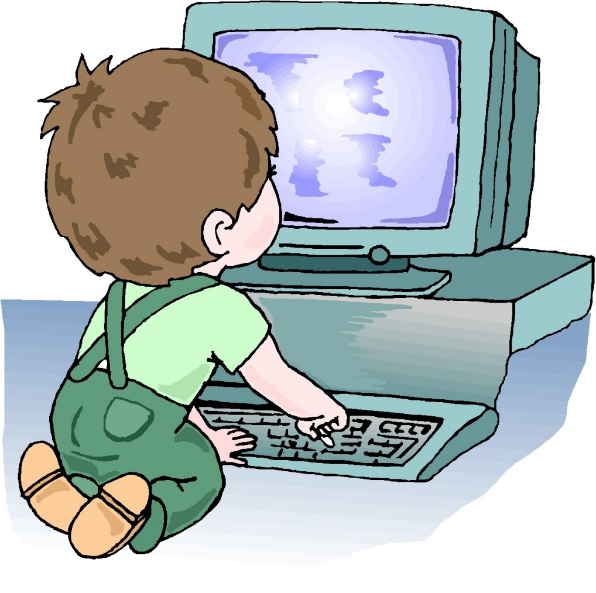 Откажитесь от привычки «отделываться» от ребенка с помощью планшета. Это очень удобно, чтобы выкроить часок-другой свободного времени, но цена этого времени может быть слишком высокой. Займите ребенка чем-либо интересным, когда ребенок с головой погружен в увлекательные занятия, ему уже не до планшетов, а в младшем возрасте детям интересно все. 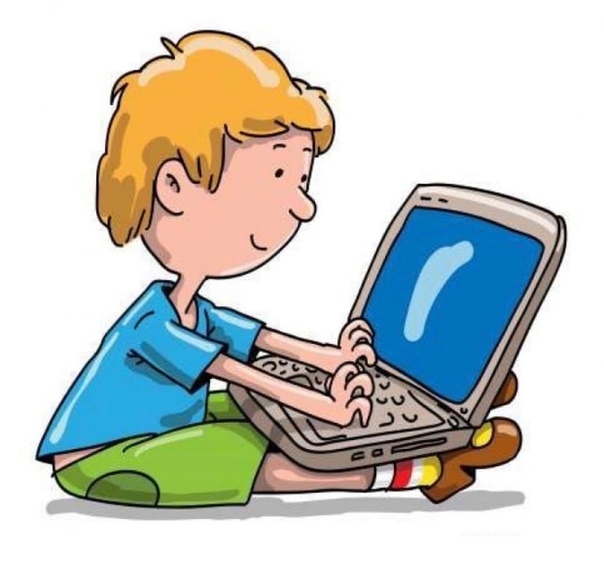 Объясните ребенку, что в Интернете как в жизни встречаются и «хорошие»,  и «плохие» люди. Объясните, что если ребенок столкнулся с негативом от другого пользователя Интернет, ему нужно сообщить об этом близким людям.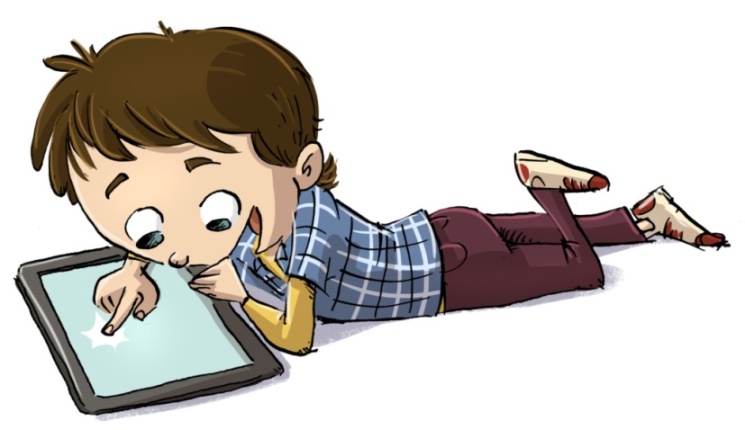 